Publicado en Barcelona el 18/04/2024 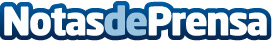 Transformando el skyline de Pamplona: GEALAN impulsa la sostenibilidad residencialLa eficiencia energética y el diseño se fusionan en este nuevo edificio residencial gracias a las soluciones innovadoras de GEALAN. En esta colaboración, GEALAN y la empresa navarra Egoki S.L. unen esfuerzos para proporcionar soluciones de vanguardia en la capital de NavarraDatos de contacto:Olga Garcia CampsResponsable de prensa65747001Nota de prensa publicada en: https://www.notasdeprensa.es/transformando-el-skyline-de-pamplona-gealan Categorias: Nacional País Vasco Navarra Sostenibilidad Construcción y Materiales Arquitectura http://www.notasdeprensa.es